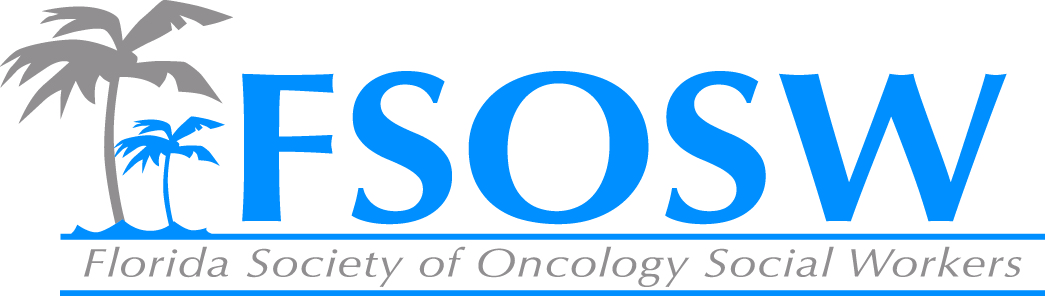 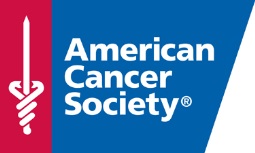 American Cancer Society ReportFlorida Society of Oncology Social WorkBoard MeetingJuly 29, 2016Patient Program and Services UpdatesService Match Over 50% of Road Coordinators trainedGoal is to complete Road Coordinator trainings by end of SeptemberSuccess Stories Cancer Control UpdatesNew Survivorship Care Guidelines and ToolkitThe American Cancer Society released four sets of guidelines dedicated to promoting quality of life in the following cancer survivor population: Breast, Colorectal Head and Neck, Prostate. In addition to the guidelines, ACS has released a dissemination toolkit with resources for oncology and primary care providers, cancer control and public and health professionals and patients and caregivers.The guidelines and toolkit provide cancer centers evidence-based recommendations and resources for systems to develop comprehensive survivorship care strategies to address the needs of this growing population of patients.  Colorectal Cancer Stakeholder meetingsGoal: Encourage colorectal cancer screening efforts with a focus on the uninsured and underservedFacilitate and support clinical linkages to ensure completion of the screening process from a positive FIT to the colonoscopyMeeting being held this Fall: Jacksonville, Orlando and Tampa Bay MarketACS Leadership in Oncology Social Work Award and Quality of Life GrantACS Leadership in Oncology Social Work AwardProposed TimelineOngoing:  Promotion of AwardSeptember 12, 2016: All applications/nominations dueSeptember 16, 2016: Selection Committee MeetingQuality of Life GrantFor 2017, discuss shifting focus to be inclusive of all ACS Patient Programs and Services